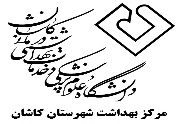                                                                                        شماره ثبت دبیرخانه:تاریخ ملاقات: ..........................                                                                           ساعت ملاقات : .....................................مشخصات درخواست کننده : .نام و نام خانوادگی:   ..........................                                                  عنوان شغل: .......................................نوع همکاری : رسمی       قراردادی     شرکتی     سایر             محل خدمت: ......................................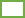 شماره تلفن همراه :  ................................                                              شماره تلفن ثابت: ................................ نشانی : .........................................................................................................................................................................................................................................درصورتی که قبلا با رئیس مرکز بهداشت شهرستان ملاقات داشته اید با ذکر موضوع بیان کنید: ...................................................................................................................................................موضوع مورد درخواست: لطفا در چند سطر رئوس موضوعات مورد نظر خود را جهت طرح در جلسه ملاقات با رئیس مرکز بهداشت شهرستان فهرست وار بنویسید .....................................................................................................................................................................................................................................................................................................................................................................................................................................................................................................................................................................................................................................................................................................................................................................................................................................................................................................................................................................................................................................................................                                                                                                                  امضا و تاریخ متقاضی:اظهار نظر رئیس مرکز بهداشت شهرستان: .......................................................................................................................................................................................................................................................................................................................................................................................................................................................                                                                                                   امضا رئیس مرکز بهداشت شهرستاننتایج پیگیری دستورات:                                                                                                                                                                                                                                                    .........................................................................................................................................................................................................................................................................................................................................................................................................................................................                                                                                                          تاریخ خاتمه رسیدگی به درخواست